שאלון 3שאלות על פרנקופוניה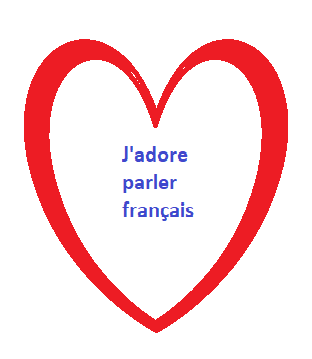 מהי פרנקופוניהקראו את הפסקה הראשונה ורשמו מתי המילה פרנקופוניה נכנסה לשימוש בשפה הצרפתית ומי האדם שטבע אותה?  בדקו כאן וכתבו מה מקור המילה גאוגרפיה.מה שמה של בירת ניז'ר? קראו בטקסט ורשמו באיזה תאריך הוקם ארגון הפרנקופוניה העולמי. שאלת חקר : בידקו בגוגל מפות (לחצו על הקישורית) היכן שוכנת מדינת ניז'ר וציינו את שמות המדינות שאיתן היא גובלת.קראו בטקסט ובדקו האם ישראל חברה בארגון המדינות הפרנקופוניות?כמה דוברי צרפתית חיים כיום בישראל ואיזה אחוז מהאוכלוסייה הם מהווים?בדקו כאן מהי אמנה וכתבו ארבעה עובדות שחשוב לדעתכם לדעת על המושג